Муниципальное бюджетное дошкольное образовательное учреждение «Детский сад» общеразвивающего вида с приоритетным осуществлением деятельности по социально – личностному развитию детей№ 36 «Малышок» города КанскаТренинг - практикум для родителей и детей 5-7 лет:«Нейроподход в коррекционной работе с детьми старшегодошкольного возраста»                                   Подготовила:                                                                         Учитель-дефектолог: Данилова Л.С.                                                                        Педагог – психолог: Ольховик О.В.Канск, 2023 г. Тренинг - практикум для родителей и детей 5-7 лет:«Нейроподход в коррекционной работе с детьми старшегодошкольного возраста» (Интеграция образовательных  областей:социально-коммуникативное развитие, познавательное и физическое развитие)Цель: педагогическое просвещение родителей в развитии ребенка с применением нейроигр и нейроупражнений.Задачи: Познакомить родителей с нейроиграми и нейроупражениями; Объяснить значение использования нейроигр и нейроупражнений в развитии детей дошкольного возраста.Научить приемам совместной деятельности, вовлекая в игру членов семьи.Ход занятияДоброе утро, уважаемые родители. Мы рады вас видеть на нашем сегодняшнем тренинге «Нейроподход в коррекционной работе с детьми старшего дошкольного возраста». Сегодня мы с вами пообщаемся в тесном, семейном кругу.                                                         РазминкаУпражнение  «Улыбнитесь» Цель: создание доброжелательной атмосферы, снятие эмоционального напряжения.«Поднимите, пожалуйста, руку те, кто сегодня смотрелся утром в зеркало?»«А теперь, поднимите, пожалуйста, руку те, кто не только посмотрелся в зеркало, но и улыбнулся своему отражению?».  И поскольку не все это сделали, я предлагаю сейчас  посмотреть друг на друга, улыбнуться своему соседу и подарить свой позитивный настрой.  В ходе работы нам предстоит друг с другом общаться, поэтому немного поближе познакомиться друг с другом.Упражнение «Никто не знает, что я …»Цель: знакомство участников друг с другом, создание атмосферы доверия в группе. Участники, передавая мячик друг другу по кругу, называют свое имя и  заканчивают фразу: «Никто не знает, что я…»    Как говорил известный педагог, психолог Иван Петрович Павлов «Руки учат голову, затем поумневшая голова учит руки, а умелые руки снова способствуют развитию мозга». В современном мире существует великое множество разных игр – настольно-печатные (лото, домино, пазлы), дидактические игры, развивающие игры, словесные (считалки, потешки, скороговорки и т.п), подвижные игры. Игра – это естественное состояние и потребность любого ребенка, это одно из средств воспитания детей дошкольного возраста. Играя, ребенок познает мир вокруг себя, получает удовольствие взаимодействуя друг с другом, старается победить, соревнуется. Давайте вспомним с вами как мы проводили время в наше детство: поднимите руки те, кто в детстве бегал босиком? Кто прыгал на скакалке, в резиночку, крутил обруч, играл в классики, играли с мячом. А наши дворовые игры с соблюдением правил: это прятки,12 палочек, казаки-разбойники, цепи-кованы и многое другое…А теперь поднимите руки те, кто видит в наше время прыгающих и бегающих детей на улице? А со скакалкой, с обручем? Современные  дети ведут малоподвижный образ жизни, очень много времени сидят в телефонах и у компьютеров, таким образом, недостаточность физической активности ведет наших детей к плохому снабжению головного мозга  кислородом,  несформированной координации движений, не развитой ориентировки в пространстве, не развитого чувства ритма, а также дисгармоничному развитию межполушарных связей. Отсюда наши дети: моторно неловкие, невнимательные, гиперактивные, плохо ориентируемые и  т.д.. Сегодня, мы  хотели бы рассказать и показать вам  методы и приемы, используемые нами на коррекционных занятиях, которые позволяют скорректировать вышеперечисленные состояния и благоприятно влияют на мозговую деятельность. А говорить мы будем о нейроиграх и нейроупражнениях (один из методов образовательной кинезиологии). Что же это такое? Нейроигры и нейроупражнения – это игровые комплексы, которые учат чувствовать пространство, развивают зрительно – моторную координацию (глаз-рука), учат последовательно выполнять действия, развивают слуховое и зрительное внимание, память, мышление, моторику и т.д.. Нейроигры являются доступным средством для развития ребенка и позволяют через тело мягко воздействовать на мозговые структуры, создавать новые нейронные связи и улучшать работу головного мозга, отвечающего за развитие психических процессов и интеллекта.  Задание № 1 «Нейроразминка»Упражнение 1 «Лягушка».Положить руки на стол. Одна рука сжата в кулак, другая лежит на плоскости стола (ладошка). Одновременно и однонаправленно менять положение рук.Упражнение 2 «Колечко».Поднимаем вверх ладошки обеих рук и начинаем перебирать пальцы на обеих руках, соединяя в кольцо с большим пальцем поочередно указательный, средний, безымянный и мизинец. Выполняется сначала правой рукой, затем левой, затем обеими. Ведущий меняет темп выполнения, то убыстряя, то замедляя темп.Упражнение  «Класс-кольцо».Подними на правой руке большой палец вверх, а левой рукой покажи знак «ОК» (большой и указательный палец соединены в кольцо). Поменяй руки. повтори 10 раз.Упражнение 4 «Зайчик-коза-вилка».«Зайчик» - указательный и средний пальцы подняты вверх, остальные согнуты. «Коза» - средний и безымянный пальцы согнуты, указательный и мизинец подняты вверх. «Вилка» – указательный, средний и безымянный пальцы подняты вверх, мизинец и большой палец согнуты. Три положения последовательно сменяют друг друга. Повторите 6-8 раз.Упражнение 5 «Зайка-колечко-цепочка».Зайка – указательный и средний пальцы подняты вверх, остальные согнуты. Колечко – указательный и большой пальцы соединены в кольцо. Цепочка – колечки правой и левой руки соединить в цепочку. Три положения последовательно сменяют друг друга. Повторить 3-5 раз.Задание № 2 «Нейроупражнения»Пальчиковые дорожкиРазвиваем способность ставить и удерживать цель деятельности, формируем самоконтроль, пространственную ориентировку. Дорожки состоят из нескольких видов таблиц с определенными ориентирами для «ходьбы» пальцами. Одновременно двумя руками «ходим по схеме», один элемент – один палец, два элемента – два пальца.Кулак – ребро – ладонь. Выполнить поочередно 3 движения: сжать ладонь в кулак, поставить ребром на стол, положить ладонью вниз. Сначала одной рукой, потом другой, затем двумя руками одновременно. Сначала делаем вместе с педагогом, работаем над техникой выполнения каждого движения. Затем выполняем самостоятельно по схеме. Выполняем самостоятельно, без схемы.  Выполняем самостоятельно по тематическим схемам.Зеркальное рисование.Положить на стол чистый лист бумаги. Взять в обе руки по карандашу или фломастеру. Рисовать одновременно двумя руками зеркально – симметрические рисунки. При выполнении упражнения расслабляются глаза и руки. когда деятельность обоих полушарий синхронизируется, заметно увеличивается эффективность работы всего мозга. Задание № 3 «Нейроигра»«Попробуй повтори» (музыкальная ритмическая игра)На столе тарелочки и предметы разные по цвету и форме. Взрослый показывает ритмический рисунок, ребенок должен повторить под музыку. «Кубики и шарики» Перед ребенком стоит ряд кубиков определенного цвета и набор шариков таких же цветов. Ребенок должен одновременно двумя руками брать шарики такого цвета, какой цвет показывают кубики. Это упражнение синхронизирует работу полушарий. Учит чувствовать пространство, развивает зрительно – моторную координацию (глаз-рука), учит последовательно выполнять действия, развивает слуховое и зрительное внимание, память, внимание, мышление.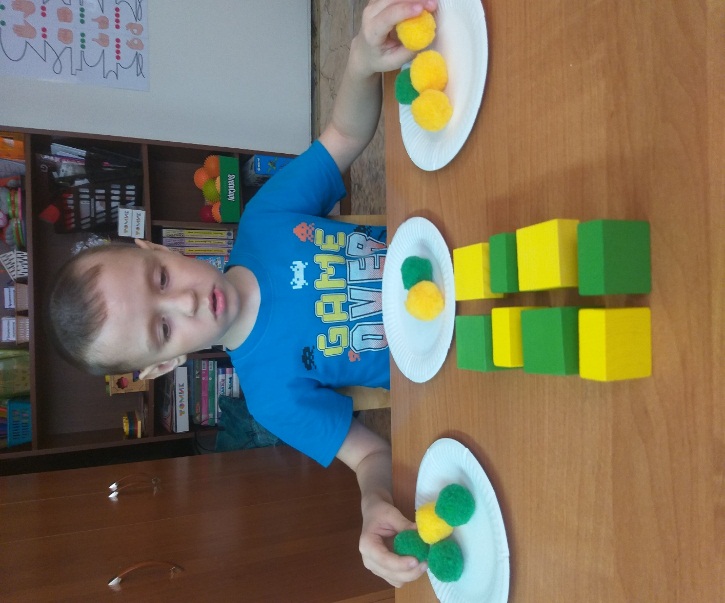 Задание № 4Упражнение «Веселый шарик» физминуткаПедагог выполняет различные движения с шариком, дети повторяют (шагнуть влево, вправо, подпрыгнуть вверх, присесть вниз, покрутиться и т.д.)А сейчас мы с вами по нейродорожке перейдем к следующему заданию. Дети поочередно идут по нейродорожке, выполняя упражнения, которые зображены на ней.Задание № 5 Упражнение «Собери ленточки»Упражнение «Разминка с ленточками»Задание № 6  Кинезиологическа сказка «Яблонька».(способ организации – стоя)Однажды одно маленькое семечко от яблоньки попало в землю.(Сидя на корточках. Спрятать голову в колени, обхватить их руками.)Семечко поливал дождик, пригревало солнышко и оно стало расти и превращаться в маленькую яблоньку. (Медленно поднимитесь на ноги, затем распрямите туловище, вытяните руки вверх. Затем напрягите тело и вытянитесь). К яблоньке часто прилетал её дружок – ветерок и играл с ней (Руки вверх, развести пальцы в стороны, покачаться из стороны – в сторону). Стала яблонька большой и выросли на ней вкусные яблочки. Пришли к яблоньке дети. (“Перекрестное марширование”. Шагать, высоко поднимая колени попеременно касаясь правой и левой рукой по противоположной ноге. Сделать 6 пар движений. Затем шагать касаясь рукой одноименного колена. Сделать 6 пар движений). И стали рвать сочные и румяные яблочки (Посмотреть вверх, потянитесь правой рукой как можно выше, подняться на цыпочки и сделайте резкий вдох, «срывать» яблоко. Нагнуться и «положить яблоко» в небольшую «корзину», стоящую на земле. Теперь медленно выдохните. То же самое двумя руками). Дети сказали яблоньке спасибо (Дышать глубоко. Расправить плечи, закрыть глаза, наклонить голову вперед и медленно раскачивать ей из стороны в сторону). И пошли домой(“Перекрестное марширование”. Шагать, высоко поднимая колени попеременно касаясь правой и левой рукой по противоположной ноге. Сделать 6 пар движений).Рефлексия.Упражнение «Душа ребенка»- Каким бы Вы хотели видеть своего ребенка? Какими чертами характера вы хотели бы чтобы он обладал? Какими качествами вы хотели бы наделить своего ребенка?Задача: родители на «сердцах» должны написать качества, которыми бы хотели наделить своего ребенка, затем кладут их в чашу.Посмотрите, какую красочную, многогранную душу мы хотим видеть в ребенке.- Дети рисуют эмоцию мамы, бабушки на смайлике, когда они вместе проводят время.